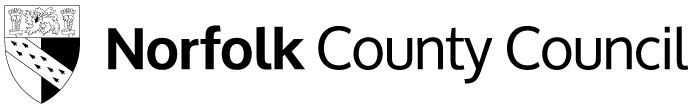 Public Information     fromNorfolk County CouncilRef: /12/82/PX2270 222                 For immediate release29/08/2023Road closure to facilitate essential road surfacing maintenance Temporary Traffic Regulation Order to prohibit vehicular traffic passing through the B1113 from Mulbarton to New Buckenham other than for access/deliveries.This Order will in force from 30/08/2023 – 08/09/2023 between the hours of 19.00 – 06.00hrs each day, excluding Saturday 2nd and Sunday 3rd.The purpose of this Order to facilitate essential road maintenance ensuring safety to operatives and the highway user. These works have been collectively batched to complete in the shortest time thereby causing the least disruption.The Order will be in force when signs are sited, the diversion will be clearly signed to the following, A140 Ipswich Rd/A47/A140 Ipswich Rd/B1134 Long Row/B1134 Heath Rd/B1077 Haugh Rd/B1113 Norwich Rd. Access will be maintained at all times with additional gatemen operatives to assist localised traffic. Information signs will be sited to assist in notifying that businesses will be open as usualThe County Council thanks people for their patience while this surface improvement work is carried out.The work which will cost £60,000 will be carried out by Norfolk County Council’s Community and Environmental Services Department and their contractors.For further informationAdam Mayo, Highway Engineer, 0344 800 8020.Up-to-date information about roadworks in Norfolk is available on the County Council website at www.norfolk.gov.uk/roadworks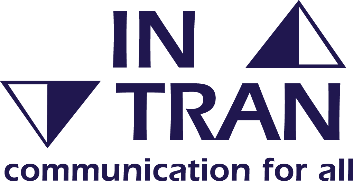 If you need this report in large print, audio, Braille, alternative format or in a different language please contact 0344 800 8020 and ask for Sharon Sage or textphone 0344 800 8011 and we will do our best to help.Document type reference: SP03-06-F73Document version 6, created 12 July 2023